LCLS-II Traveler for the Class-6 Corrector Magnets – SA-375-150-81Oct. 11, 2017 – (approved by P. Emma)This traveler is intended to cover magnetic measurements of the Class-6 steering corrector magnets.  These are small bipolar steering coils used primarily in the LCLS-II injector and BC1 area.  Each magnet consists of one pair of coils used to generate a vertical (XCOR) or a horizontal (YCOR) field, depending on its orientations (see Fig. 1).  The YCOR is simply a 90-deg rotated XCOR magnet.Receiving:The following information is to be noted upon receipt of the magnets by the SLAC MFD group:Preparation:A beam direction arrow, with text “beam direction”, is to be applied to the top and/or connector side of the magnet, preferably by stenciling or rubber stamp, or by sticker supplied by LCLS-II.  Place the beam direction arrow pointing as shown in Fig. 1.Fiducialization:No fiducialization needs to be done for these small steering coil magnets.Magnetic Measurements:Enter URL of on-line magnetic measurements data (please modify or correct if necessary):Determine connection polarity (with power supply outputting positive current) which produces a “positive” field polarity as shown below: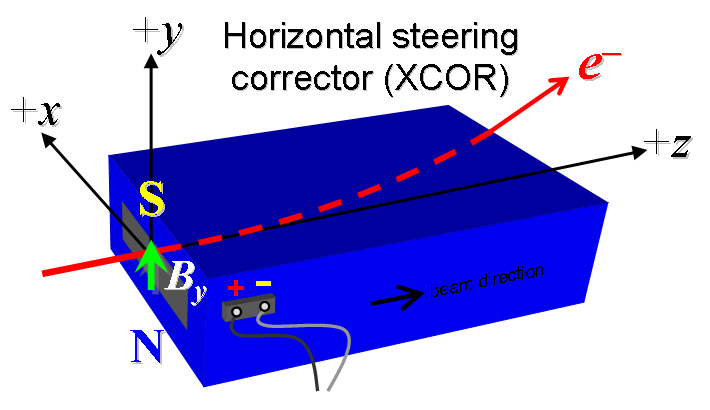 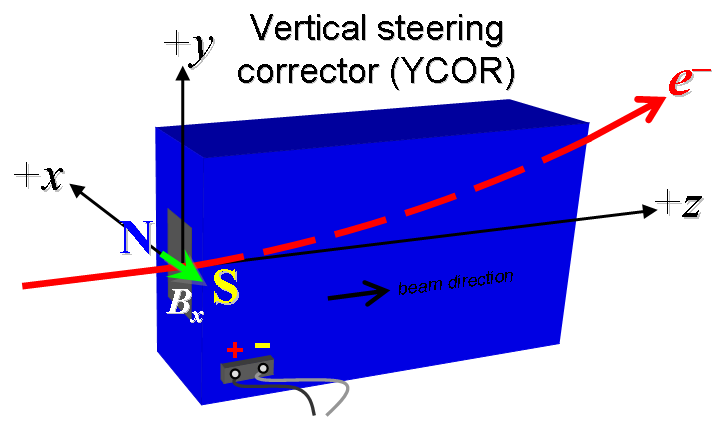 Figure 1.  All steering coils are defined as “positive” with both configurations (XCOR at left and YCOR at right) shown.  Each magnet is powered by an independent bipolar power supply.  The YCOR is simply a 90-deg rotated XCOR magnet.Mark the polarities near the magnet leads with clear “+” and “” labels as shown above.Connect the magnet terminals, in the correct polarity as established above, to a bipolar power supply with maximum current of at least I  6 A.For one magnet only, run the coil up to 6 A for ~4 hours to warm it up (record temperature).For each magnet, measure the dipole field By in the center of the gap with Hall probe from 6 to +6 A in 1-A steps, including zero (13 ‘up’ measurements), and then back down from +6 A to 6 in 1-A steps, including zero (13 ‘down’ measurements).For one magnet only, measure the length-integrated dipole field, Bydl, from 6 to +6 A in 1-A steps, including zero (13 ‘up’ measurements), and then back down from +6 A to 6 in 1-A steps, including zero (13 ‘down’ measurements).Measure the inductance and resistance of this magnet:Upon completion of tests, send data link to Mark Woodley who will produce a data analysis file.  Place data analysis file in magnetic measurements data directory.Enter URL of on-line magnetic measurements analysis data:Received by (initials):SDADate placed on test stand (dd-mmm-yyyy):10/24/2017SLAC barcode number:4645Vendor serial number from magnet label:039SLAC approved electrical safety covers? (Y or N):NSLAC approved lifting eyes? (Y or N):N/AShipping Damage? (Y or N):NVendor tests passed on magnet label? (Y or N):SLAC drawing number (enter number):SA-375-150-81Beam-direction arrow in place (initials):SDAhttp://www-group.slac.stanford.edu/met/MagMeas/MAGDATA/LCLS-II/Corr/4645/Labels and polarities have been marked (initials):SDAAmbient temperature (°C):N/A (see corr 4610 for data) °CFinal magnet temperature (°C):N/A (see corr 4610 for data) °CFilename & run number of By data:bhvszdat.ru1Filename & run number of Bydl data:N/A (see corr 4610 for data)Inductance of XCOR coils (mH):9.44 mHResistance of XCOR coils (Ohms):1.341 OhmMagnet data accepted and data analysis file producedType 6 Analysis.pptxhttp://www-group.slac.stanford.edu/met/MagMeas/MAGDATA/LCLS-II/Corr/4645/